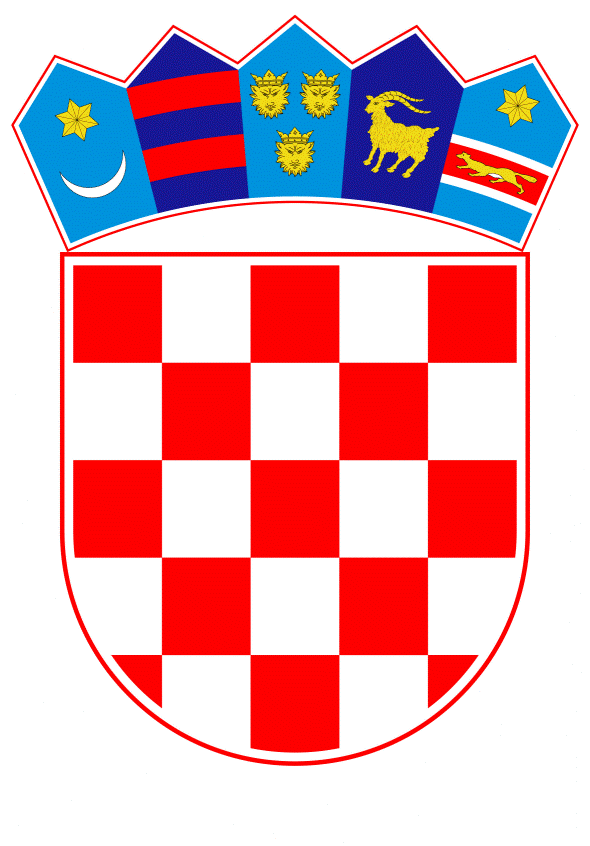 VLADA REPUBLIKE HRVATSKEZagreb,  27. srpnja 2023.______________________________________________________________________________________________________________________________________________________________________________________________________________________________Banski dvori | Trg Sv. Marka 2  | 10000 Zagreb | tel. 01 4569 222 | vlada.gov.hrPrijedlogNa temelju članka 31. stavka 3. Zakona o Vladi Republike Hrvatske („Narodne novine“, broj: 150/11, 119/14, 93/16, 116/18 i 80/22), Vlada Republike Hrvatske je na sjednici održanoj ___________ 2023. donijelaZ A K LJ U Č A K1.	Prihvaća se Izvješće prema Fakultativnom protokolu uz Konvenciju o pravima djeteta o prodaji djece, dječjoj prostituciji i dječjoj pornografiji, koje Republika Hrvatska  podnosi na temelju članka 12. stavka 1. Fakultativnog protokola uz Konvenciju o pravima djeteta o prodaji djece, dječjoj prostituciji i dječjoj pornografiji, u tekstu koji je Vladi Republike Hrvatske dostavilo Ministarstvo rada, mirovinskoga sustava, obitelji i socijalne politike aktom, KLASA: 022-03/21-02/4, URBROJ: 524-08-02-03/3-23-158, od 3. srpnja 2023.2.	Zadužuje se Ministarstvo rada, mirovinskoga sustava, obitelji i socijalne politike da Izvješće iz točke 1. ovoga Zaključka dostavi Odboru za prava djeteta Ujedinjenih naroda, putem Ministarstva vanjskih i europskih poslova, u prijevodu na engleski jezik.     3.	Zadužuje se Ministarstvo rada, mirovinskoga sustava, obitelji i socijalne politike da o ovome Zaključku izvijesti nadležna tijela i nositelje izrade Izvješća iz točke 1. ovoga Zaključka.KLASA: 
URBROJ: 
Zagreb, 	PREDSJEDNIK                                                                                     mr. sc. Andrej PlenkovićO B R A Z L O Ž E NJ ERepublika Hrvatska (u daljnjem tekstu: RH) stranka je Konvencije o pravima djeteta Ujedinjenih naroda (u daljnjem tekstu: Konvencija; u daljnjem tekstu: UN) od 1991., temeljem notifikacije o sukcesiji od bivše države, čime je preuzela obvezu da svakom djetetu jamči prava koja ona sadržava. Uz Konvenciju, RH je ratificirala i sva tri vezana protokola, Fakultativni protokol uz Konvenciju o pravima djeteta o postupku povodom pritužbi („Narodne novine - Međunarodni ugovori“, broj: 2/17), Fakultativni protokol uz Konvenciju o pravima djeteta glede uključivanja djece u oružane sukobe („Narodne novine - Međunarodni ugovori“, broj: 5/02) te Fakultativni protokol uz Konvenciju o pravima djeteta o prodaji djece, dječjoj prostituciji i dječjoj pornografiji („Narodne novine - Međunarodni ugovori“, broj: 5/02).RH je stranka Fakultativnog protokola uz Konvenciju o pravima djeteta o prodaji djece, dječjoj prostituciji i dječjoj pornografiji (u daljnjem tekstu: Protokol) od 2002., temeljem Zakona o potvrđivanju Fakultativnog protokola uz Konvenciju o pravima djeteta o prodaji djece, dječjoj prostituciji i dječjoj pornografiji, a za njegovo izvršenje je zaduženo Ministarstvo pravosuđa i uprave, Ministarstvo unutarnjih poslova i Ministarstvo rada, mirovinskoga sustava, obitelji i socijalne politike (u daljnjem tekstu: Ministarstvo). U skladu s člankom 12. Protokola države stranke dužne su, u roku od dvije godine nakon njegova stupanja na snagu za tu državu stranku, Odboru za prava djeteta UN-a, podnijeti početno (inicijalno) izvješće koje sadrži sveobuhvatne informacije o mjerama koje je poduzela za provedbu odredbi Protokola, a nakon toga izvješćivanje o primjeni odredbi Protokola, bit će obuhvaćeno u redovitim periodičnim izvješćima po Konvenciji. Ministarstvo, kao nadležno tijelo za Konvenciju, prvi je put pristupilo izradi inicijalnog izvješća osnivanjem Radne skupine u siječnju 2019. Uslijed promjena u djelokrugu rada tijela državne uprave, Ministarstvo je u ožujku 2022. osnovalo novu Radnu skupinu u koju su, pored nadležnih tijela državne uprave, bili uključeni i predstavnici organizacija civilnog društva i znanstvene zajednice. Tijekom izrade i prikupljanja relevantnih podataka konzultirani su predstavnici pravosudnih institucija te drugih tijela i ustanova koja se u svom radu bave zaštitom prava i interesa djece. Prijedlog Inicijalnog izvješća prema Fakultativnom protokolu uz Konvenciju o pravima djeteta o prodaji djece, dječjoj prostituciji i dječjoj pornografiji (u daljnjem tekstu: Izvješće), obuhvaća statističke pokazatelje, prikaz relevantnog zakonodavstva i unapređenja zakonodavstva, postupanja policije, pravosudnih tijela, mjerodavnih tijela državne uprave te nadležnih ustanova, kao i djelovanje organizacija civilnog društva za razdoblje od početka stupanja na snagu Protokola odnosno od 2002., zaključno s kalendarskom 2022., a uključuje i najznačajnije podatke do zaključenja Izvješća. Određene aspekte vezane uz zaštitu prava djece iz područja primjene odredbi ovog Protokola moguće je pronaći i u drugim izvješćima, posebice prema Konvenciji. Zadnje, Peto i šesto periodično izvješće Republike Hrvatske prema Konvenciji, o kojem je Odbor za prava djeteta UN-a raspravio 19. i 20. svibnja 2022., kao i ranija izvješća po Konvenciji, prikazuju sve značajne aktivnosti poduzete u području zaštite prava djeteta u prethodnim izvještajnim razdobljima, odnosno ističu one mjere na snazi u RH, kojima se ispunjavaju Konvencijom zajamčena prava djeteta, kao i napredak koji je postignut u primjeni tih prava.Slijedom navedenog, Ministarstvo rada, mirovinskoga sustava, obitelji i socijalne politike, predlaže Vladi Republike Hrvatske donošenje Zaključka o prihvaćanju Inicijalnog izvješća prema Fakultativnom protokolu uz Konvenciju o pravima djeteta o prodaji djece, dječjoj prostituciji i dječjoj pornografiji, koje RH podnosi na temelju članka 12. stavka 1. Protokola, a isto Ministarstvo zadužuje se dostaviti Izvješće, u prijevodu na engleski jezik, Odboru za prava djeteta UN-a, putem Ministarstva vanjskih i europskih poslova.Predlagatelj:Ministarstvo rada, mirovinskoga sustava, obitelji i socijalne politike Predmet:Prijedlog zaključka o prihvaćanju Izvješća prema Fakultativnom protokolu uz Konvenciju o pravima djeteta o prodaji djece, dječjoj prostituciji i dječjoj pornografiji, koje Republika Hrvatska  podnosi na temelju članka 12. stavka 1. Fakultativnog protokola uz Konvenciju o pravima djeteta o prodaji djece, dječjoj prostituciji i dječjoj pornografiji